     Προγράμματα Αγωγής Υγείας                             Σχολικό έτος  2014 -2015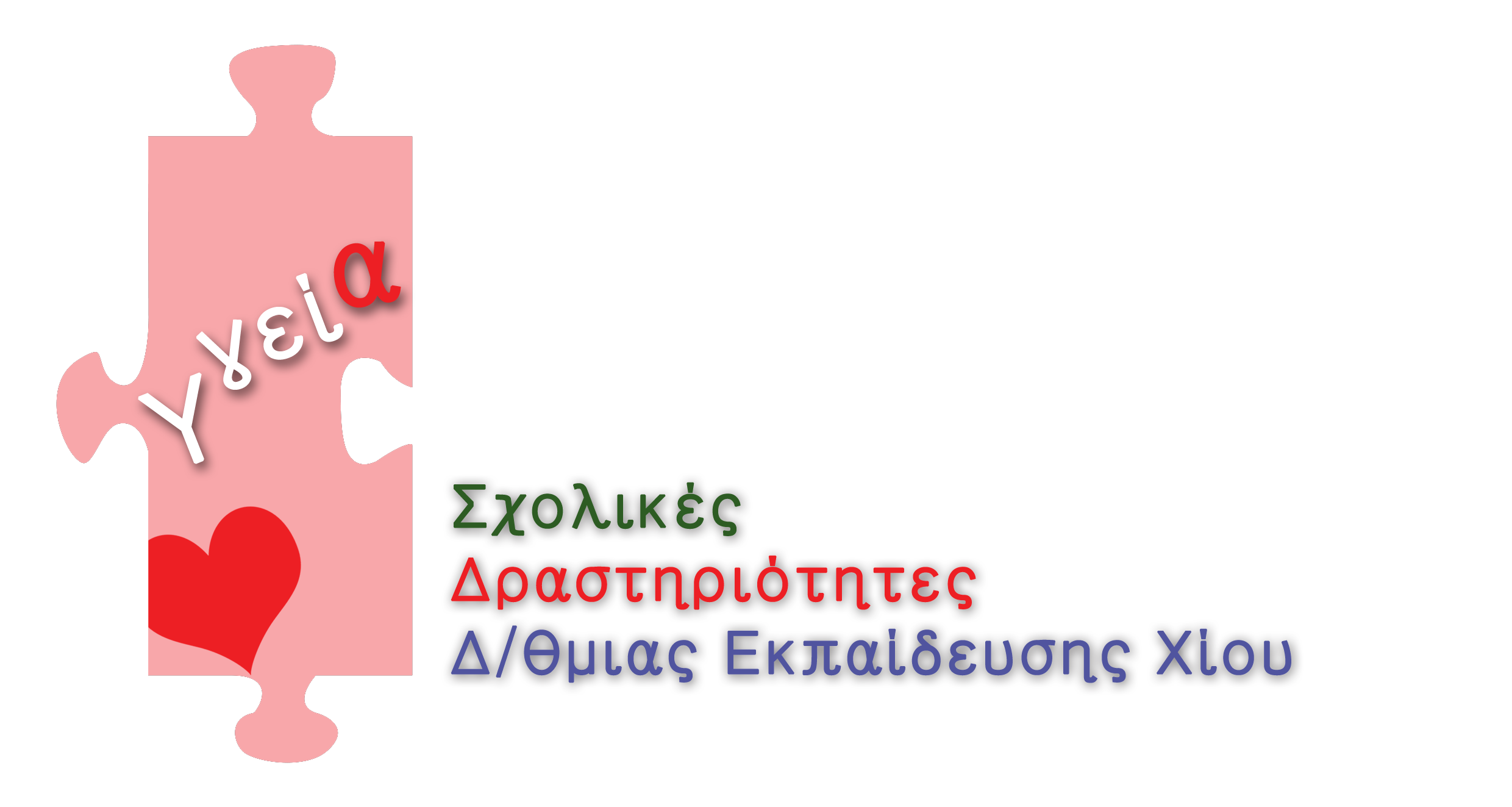 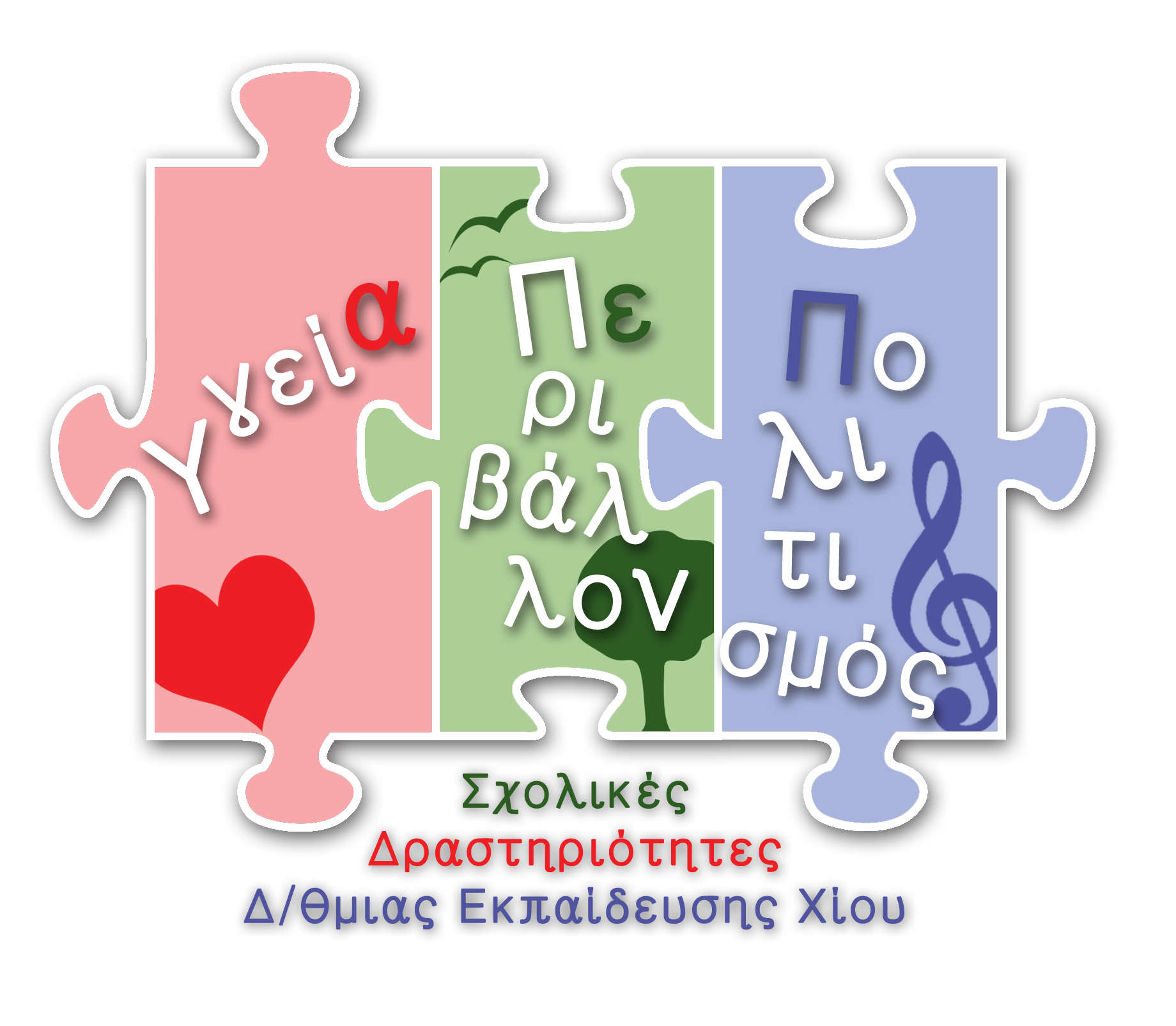 Α/ΑΣΧΟΛΕΙΟΤΙΤΛΟΣ ΠΡΟΓΡΑΜΜΑΤΟΣΣΥΜΜΕΤΕΧΟΝΤΕΣ  ΕΚΠΑΙΔΕΥΤΙΚΟΙ(με έντονα γράμματα: οι εκπαιδευτικοί, οι οποίοι αναλαμβάνουν το πρόγραμμα)ΤΡΟΠΟΣ ΑΝΑΛΗΨΗΣΑΡΙΘΜΟΣ ΜΑΘΗΤΩΝΚΑΤΗΓΟΓΙΑ ΠΡΟΓΡΑΜΜΑΤΟΣ11ο Γυμνάσιο ΧίουΤο μέλλον της εκπαίδευσηςσε ένα σχολείο με παρελθόνΑναστασόπουλος Παναγιώτης, ΠΕ06Βαγιάνου Κυριακή, ΠΕ02Αρβανιτάκη Μαριάννα, ΠΕ04.01Συμπλήρωση ωραρίου (1 ώρα)Συμπλήρωση ωραρίου (1 ώρα)Εθελοντική στήριξη12	/ 4 αγ., 8 κορ.Αγωγής Υγείας και Αισθητικής Αγωγής22ο Γυμνάσιο ΧίουΑναμνήσεις ενός καθρέφτηΣφήκας Γεώργιος, ΠΕ02Μηλιάδη Κυριακή , ΠΕ06Μουτάφη Δέσποινα, ΠΕ10Πέπα Ειρήνη, ΠΕ02Εθελοντική ανάληψηΕθελοντική στήριξηΕθελοντική στήριξηΕθελοντική στήριξη22      / 6  αγ., 16 κορ.Αγωγής Υγείας και Αισθητικής Αγωγής 3Γυμνάσιο, ΓΕ.Λ και ΕΠΑ.Λ Καρδαμύλων ΧίουΑπό  το χθες στο σήμερα, χορεύονταςΚαραΐσκου Ελένη, ΠΕ11Πύρρος Σταμάτιος, ΠΕ11Συμπλήρωση ωραρίου (2 ώρες)Εθελοντική στήριξη14      / 5 αγ., 9 κορ.Αγωγής Υγείας και Αισθητικής Αγωγής4 Γυμνάσιο Ψαρών (με Λ.Τ.)Πρώτες βοήθειες: η μεγάλη σημασία τους για ένα μικρό  νησίΔαμάσκου Ευτυχία-Σοφία, ΠΕ05Συμπλήρωση ωραρίου (2 ώρες)15	/ 3 αγ., 12 κορ.Αγωγής Υγείας 5ΓΕ.Λ Καλαμωτής Από τις σημειώσεις ενός μαθητή:ημερολόγιο σχολικής ζωήςΠαπαβασιλείου Μαρία,  ΠΕ06Σκουλούδη Θεοδώρα, ΠΕ20Συμπλήρωση ωραρίου (1 ώρα)Συμπλήρωση ωραρίου (1 ώρα)17	/ 7 αγ., 10 κορ.Αγωγής Υγείας6Moυσικό σχολείο ΧίουΜην αγγίζεις το φίλο μου! (bullying: ρατσισμός, εκφοβισμός και απομόνωση)Γιαννάκου Ιωάννα, ΠΕ05Συμπλήρωση ωραρίου (1 ώρα)17	/ 7 αγ., 10 κορ.Αγωγής Υγείας7Ε.Ε.Ε.Ε.Κ. ΧίουΠολίτες του κόσμου-δικαιώματα των παιδιώνΠαπανικολάου Κων/τίνος, ΠΕ11.01Μιχαλακοπούλου Λουίζα, ΠΕ11Εθελοντική ανάληψηΕθελοντική στήριξη17	/ 13 αγ., 4 κορ.Αγωγής Υγείας 